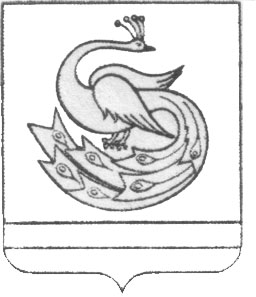 АДМИНИСТРАЦИЯ  СТЕПНИНСКОГО СЕЛЬСКОГО ПОСЕЛЕНИЯПЛАСТОВСКОГО МУНИЦИПАЛЬНОГО РАЙОНАЧЕЛЯБИНСКОЙ ОБЛАСТИ                       П О С Т А Н О В Л Е Н И Е«11 »  марта 2022 г.                                                                              № 10Об источниках наружного противопожарноговодоснабжения для целей пожаротушения,расположенных в населенных пунктах и наприлегающих к ним территориях            В соответствии с Федеральными законами от 21.12.1994 №69-ФЗ «О пожарной безопасности», от 22 июля 2008 года № 123-Ф3 «Технический регламент о требованиях пожарной безопасности», от 07 декабря 2011 года № 416-ФЗ «О водоснабжении и водоотведении», Правилами противопожарного режима в Российской Федерации, утвержденными постановлением Правительства Российской Федерации от 16 сентября 2020 года № 1479 «Об утверждении правил противопожарного режима в Российской Федерации», в целях обеспечения пожарной безопасности на территории Степнинского сельского поселения, активизации работы по приведению наружного противопожарного водоснабжения в соответствие с нормами и правилами, а также создания в целях пожаротушения условий для забора в любое время года воды из источников наружного противопожарного водоснабжения на территории Степнинского сельского поселения, администрация Степнинского сельского поселения ПОСТАНОВЛЯЕТ:1. Утвердить Правила учёта и проверки наружного противопожарного водоснабжения на территории Степнинского сельского поселения  согласно приложению 1.2. Администрации Степнинского сельского поселения совместно с ПЧ -245 с. Степное, ООО «Водоснабжение», два раза в год проводить проверку всех источников наружного противопожарного водоснабжения на территории Степнинского сельского поселения, независимо от их ведомственной принадлежности и организационно – правовой формы, результаты проверки оформлять актом.3. Рекомендовать руководителям предприятий и организаций всех форм собственности, имеющих в собственности, хозяйственном ведении или оперативном управлении источники наружного противопожарного водоснабжения:3.1. проводить регулярный осмотр источников противопожарного водоснабжения, в целях проверки исправности и обеспечения беспрепятственного подъезда к ним;3.2. обеспечить беспрепятственный доступ к источникам наружного противопожарного водоснабжения подразделений пожарной охраны для заправки водой, необходимой для тушения пожаров, а также для осуществления проверки  их технического состояния;3.3. принимать немедленные меры по устранению выявленных в ходе проводимой проверки неисправности противопожарного водоснабжения;3.4. организовать подъезд и площадку для забора воды из естественных водоемов твердым покрытием на установку расчетного количества пожарных автомобилей;3.5. подготовить источники противопожарного водоснабжения к эксплуатации в весенне–летний периоды;3.6. оборудовать все источники противопожарного водоснабжения указателями.          4. Признать утратившими силу постановления администрации Степнинского сельского поселения: от 30 декабря 2016  года № 110 «О создании в целях пожаротушения условий для забора в любое время года воды из источников противопожарного водоснабжения»; от 24.10.2019г.№49 « О внесении изменений в постановление администрации Степнинского сельского поселения от 30.12.2016  №110». 5. Настоящее постановление разместить на официальном сайте администрации Степнинского сельского поселения в сети «Интернет».	6. Организацию выполнения настоящего постановления возложить на    заместителя   главы   Степнинского сельского поселения Нассонову И.В.Глава Степнинского сельского поселения                                                   А.В.Гордиенко                                                                                       Приложение1							 к  постановлению  администрацииСтепнинского сельского поселения         от «11» марта 2022 г. №10                           ПРАВИЛАучёта и проверки наружного противопожарного водоснабженияОбщие положения1.1. Настоящие Правила действуют на всей территории Степнинского сельского поселения и обязательны для исполнения организацией водопроводного хозяйства, обслуживающей населённые пункты, а также всеми собственниками, имеющими источники противопожарного водоснабжения независимо от их ведомственной принадлежности и организационно – правовой формы   (далее – абоненты).1.2. Наружное противопожарное водоснабжение поселения включает в себя: водопровод, пожарные водоёмы, водонапорные башни, а также другие естественные и искусственные водоисточники, вода из которых используется для пожаротушения, независимо от их ведомственной принадлежности и организационно – правовой формы.1.3. Ответственность за техническое состояние источников противопожарного водоснабжения и установку указателей несёт организация водопроводного хозяйства поселения или абонент, в ведении которого они находятся.1.4. Подразделения пожарной охраны имеют право на беспрепятственный въезд на территорию предприятий и организаций для заправки водой, необходимой для тушения пожаров, а также для осуществления проверки технического состояния источников противопожарного водоснабжения.Техническое состояние, эксплуатация и требования к источникам противопожарного водоснабжения2.1. Постоянная готовность источников противопожарного водоснабжения для успешного использования их при тушении пожаров обеспечивается проведением основных подготовительных мероприятий:- качественной приёмкой всех систем водоснабжения по окончании их строительства, реконструкции и ремонта;- точным учётом всех источников противопожарного водоснабжения;- систематическим контролем за состоянием водоисточников;- периодическим испытанием водопроводных сетей на водоотдачу (1 раз в год);- своевременной подготовкой источников противопожарного водоснабжения к условиям эксплуатации в весенне-летний и осенне-зимний периоды.2.2. Источники противопожарного водоснабжения должны находиться в исправном состоянии и оборудоваться указателями в соответствии с нормами пожарной безопасности. Ко всем источникам противопожарного водоснабжения должен быть обеспечен подъезд шириной не менее 3,5 м.2.3. Свободный напор в сети противопожарного водопровода низкого давления (на поверхности земли) при пожаротушении должен быть не менее 10 м.2.4. Пожарные водоёмы должны быть наполнены водой. К водоёмам должен быть обеспечен подъезд с твердым покрытием и разворотной площадкой размером 12х12 м. При наличии «сухого» и «мокрого» колодцев крышки их люков должны быть обозначены указателями. В «сухом» колодце должна быть установлена задвижка, штурвал который должен быть введён под крышку люка.2.5. Водонапорные башни должны быть оборудованы патрубком с пожарной полугайкой (диаметром 77мм) для забора воды пожарной техникой и иметь подъезд с твердым покрытием шириной не менее 3,5м.2.6. Пирсы должны иметь прочное боковое ограждение высотой 0,7 – 0,8м. Со стороны водоисточника на площадке укрепляется упорный брус толщиной 25 см. Ширина пирса должна обеспечивать свободную установку двух пожарных автомобилей. Для разворота их перед пирсом устраивают площадку с твердым покрытием размером 12х12 м. Высота площадки пирса над самым низким уровнем воды не должна превышать 5 м. Глубина воды у пирса должна быть не менее 1 м. В зимнее время при замерзании воды прорубается прорубь размером 1х1 м, а пирс очищается от снега и льда.2.7. Электроснабжение предприятия должно обеспечивать бесперебойное питание электродвигателей пожарных насосов.2.8. Задвижки с электроприводом, установленные на обводных линиях водомерных устройств, проверяются на работоспособность не реже двух раз в год, а пожарные насосы – ежемесячно.2.10. Источники противопожарного водоснабжения допускается использовать только при тушении пожаров, проведении занятий, учений и проверке их работоспособности.Учет и порядок проверки противопожарного водоснабжения.3.1. Руководители организаций водопроводного хозяйства, а также абоненты обязаны вести строгий учет и проводить плановые совместные с подразделениями Государственной противопожарной службы проверки имеющихся в их ведении источников противопожарного водоснабжения.3.2. С целью учета всех водоисточников, которые могут быть использованы для тушения пожара, организации водопроводного хозяйства и абоненты совместно с Государственной противопожарной службой не реже одного раза в пять лет проводят инвентаризацию противопожарного водоснабжения.3.3. Проверка противопожарного водоснабжения производится 2 раза в год.3.4. При проверке пожарного водоема проверяется:- наличие на видном месте указателя установленного образца;- возможность беспрепятственного подъезда к пожарному водоему;- степень заполнения водой и возможность его пополнения;- наличие площадки перед водоемом для забора воды;- герметичность задвижек (при их наличии);- наличие проруби при отрицательной температуре воздуха (для открытых водоемов).3.5. При проверке пожарного пирса проверяется:- наличие на видном месте указателя установленного образца;- возможность беспрепятственного подъезда к пожарному пирсу;- наличие площадки перед пирсом для разворота пожарной техники;- визуальным осмотром состояние несущих конструкций, покрытия, ограждения, упорного бруса и наличие котлована для забора воды.3.6. При проверке других приспособленных для целей пожаротушения источников водоснабжения проверяется наличие подъезда и возможность забора воды в любое время года.Инвентаризация противопожарного водоснабжения4.1. Инвентаризация противопожарного водоснабжения проводится не реже одного раза в пять лет.4.2. Инвентаризация проводится с целью учета всех водоисточников, которые могут быть использованы для тушения пожаров и выявления их состояния и характеристик.4.3. Для проведения инвентаризации водоснабжения постановлением главы Степнинского сельского поселения создается межведомственная комиссия, в состав которой входят: представители  органа государственного пожарного надзора, организации водопроводного хозяйства, абоненты.4.4. Комиссия путем детальной проверки каждого водоисточника уточняет:- вид, численность и состояние источников противопожарного водоснабжения, наличие подъездов к ним;- причины сокращения количества водоисточников;- диаметры водопроводных магистралей, участков, характеристики сетей, количество водопроводных вводов;- наличие насосов - повысителей, их состояние;- выполнение планов замены пожарных гидрантов (пожарных кранов),- строительства новых водоемов, пирсов, колодцев.4.5. По результатам инвентаризации составляется акт инвентаризации и ведомость учета состояния водоисточников.